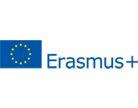 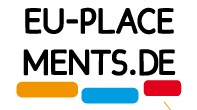 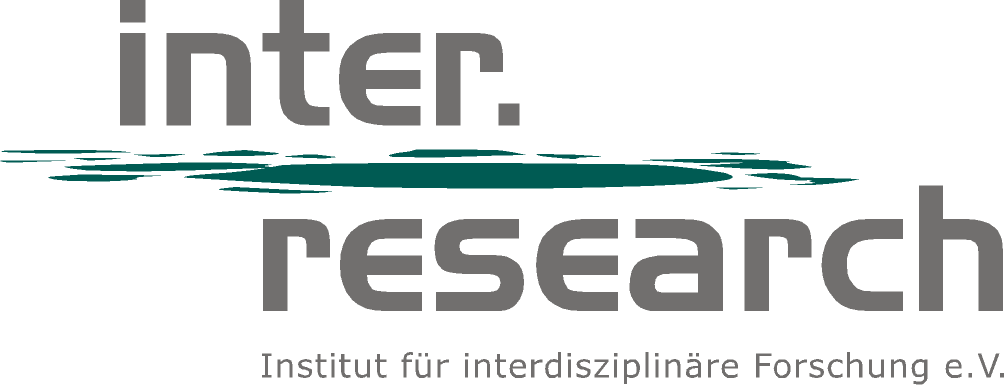 Hinweise zu den Versicherungen:Zusätzlich zur stud. Krankenpflichtversicherung, ist der Abschluss einer Auslandskrankenversicherung, inklusive medizinisch notwendiger Rücktransport- und Rückführungskosten im Todesfall, die auch Pandemiefälle abdeckt und in Risikogebieten greift, verpflichtend. Eine (Auslands-) Unfallversicherung für private Unfallereignisse und Unfallereignisse am Arbeitsplatz und eine (Auslands-) Haftpflichtversicherung für private Schäden und Schäden am Arbeitsplatz sind ebenfalls verpflichtend. Darüber hinaus empfehlen wir Ihnen dringend, ebenfalls für den nicht-beruflichen Bereich während der Mobilitätsphase unfall- und haftpflichtversichert zu sein. Daher ist eine Versicherung am Arbeitsplatz nur durch den Arbeitgeber alleine oftmals nicht ausreichend. Die Regionale Kontaktstelle für EU-Praktika weist Sie darauf hin, dass die Versicherung des Studentenwerks hinsichtlich Unfallschutz und Haftpflichtschutz im Freizeitbereich nur bedingt bis gar nicht greift. Die Schadenssumme kann in jedem Fall höher sein als die Deckungssumme der Versicherung des Studentenwerks.Der DAAD bietet im Rahmen seiner Gruppenversicherung entsprechende Möglichkeiten zur Abdeckung von Risiken im Ausland. Weitere Informationen zur DAAD Gruppenversicherung finden Sie unter folgendem Link:https://www.daad.de/versicherung/allgemein/bedingungen/de/14380-daad-versicherung-zielland-ausland/Die Regionale Kontaktstelle für EU-Praktika und die entsendende Hochschule haften nicht für Folgen einer Nicht- oder Unterversicherung.Die Regionale Kontaktstelle für EU-Praktika weist Sie darauf hin, dass Sie sich regelmäßig über die politische Situation im Zielland informieren und die Reise-und Sicherheitshinweise des Auswärtigen Amts regelmäßig konsultieren sollten. Darüber hinaus besteht die Möglichkeit, sich in die Krisenvorsorgeliste für Deutsche im Ausland einzuschreiben:http://www.konsularinfo.diplo.de/__Zentrale_20Komponenten/Ganze-Seiten/de/Krisenvorsorgeliste/-Krisenvorsorgeliste.html?site=361719Ich habe die Hinweise zum Versicherungsschutz und zu Vorsorgemaßnahmen zur Kenntnis genommen und ich bestätige hiermit, dass ich in den Versicherungsbereichen Kranken-, Unfall- und Haftpflichtversicherung im Ausland versichert bin. ____________________________		__________________________________Ort, Datum					Unterschrift der/des Studierenden